Publicado en Monzón el 23/05/2022 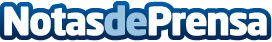 SPI Tecnologías explica que es el servicio de digitalización de facturasUna solución perfecta para simplificar, automatizar y digitalizar el proceso de facturación. Esta solución ofrece la elaboración de facturas ilimitadas, facturas con formato FACTURA-E, copia de seguridad y cumplir con la normativa aplicableDatos de contacto:Enrique Español974 415 571Nota de prensa publicada en: https://www.notasdeprensa.es/spi-tecnologias-explica-que-es-el-servicio-de Categorias: Finanzas Aragón Emprendedores Software Innovación Tecnológica Digital http://www.notasdeprensa.es